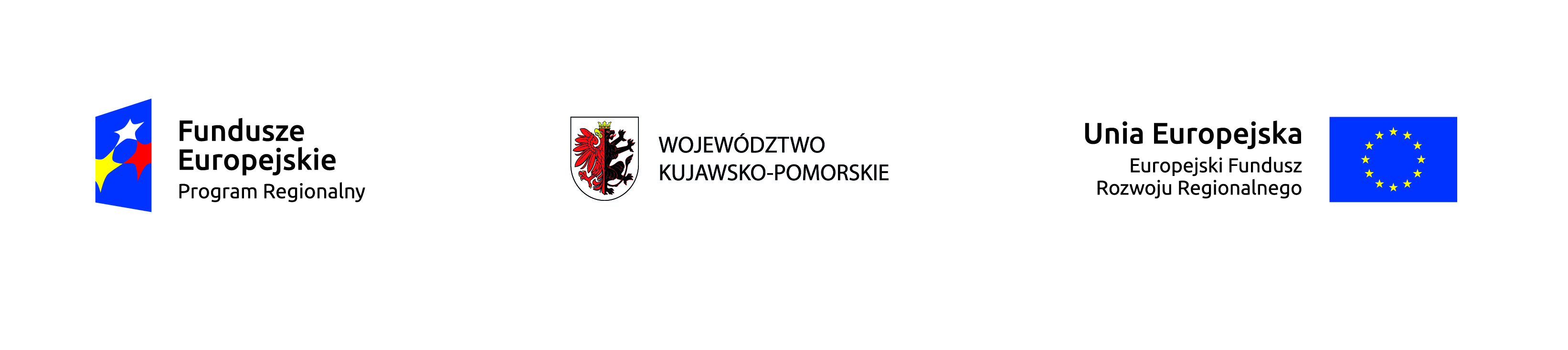 Załącznik nr 1 do zapytania ofertowegoFormularz ofertowyDane Wykonawcy:Nazwa firmy ............................................................................................................................................Adres ........................................................................................................................................................REGON.............................................................................................................................................NIP ............................................................................................................................................................Adres e-mail: ...........................................................................................................................................OFERTA NA: kompleksową organizację pikniku dla rodzin z dziećmi w dniu 30 września 2018 r., którego główną atrakcją ma być koncert plenerowy Majki Jeżowskiej z zespołem i grupą taneczną (występ powinien trwać ok.  75 min.) w Centrum Targowym PARK, Szosa Bydgoska 3, 87-100 Toruń.
Niniejszym oferujemy realizację przedmiotu zamówienia za ŁĄCZNĄ CENĘ OFERTOWĄ:brutto: ……………………………. zł (słownie:…………………………………………………………..…………………………………….)netto ………………………………..zł 
(słownie: ……………………………………………………………………………..…………………..)Wykaz usług:Oświadczamy, że:Wskazana w Formularzu ofertowym cena obejmuje cały zakres przedmiotu zamówienia wskazanego przez Zamawiającego w Opisie przedmiotu zamówienia, uwzględnia wszystkie wymagane opłaty i koszty niezbędne do zrealizowania całości przedmiotu zamówienia, bez względu na okoliczność i źródło ich powstania.Zapoznaliśmy się z treścią Zapytania ofertowego, Opisu przedmiotu zamówienia i nie wnosimy do nich zastrzeżeń oraz przyjmujemy warunki w nich zawarte.Jesteśmy związani złożoną ofertą przez okres 30 dni – bieg terminu związania ofertą rozpoczyna się wraz z upływem terminu składania ofert.…………………………………………………….(pieczęć i podpis osób/osoby uprawnionej do reprezentowania Wykonawcy)Lp.Zorganizowana impreza masowa – nazwa, miejsce realizacji, główni odbiorcyRok realizacjiPrzybliżona liczba osób uczestniczących w imprezie masowej